      Luego de haber visto el video del  diseño industrial de  la heladera(https://youtu.be/7NwxMyqUyJw), realizaremos una serie de pruebas para analizar un estudio más completo y preciso de la misma.La estructura principal de una heladera consiste en seis caras metálicas sometidas a constantes cambios de temperatura, por ello, se requiere saber:¿Cuál será la variación del volumen del artefacto cuando se llega a una temperatura de 21º C ?. Se sabe que a una temperatura de 4º C las dimensiones son las que se presentan en la fotografía. El dato que se solicita es necesario para diseñar el mueble bajo mesada que alojará a este producto.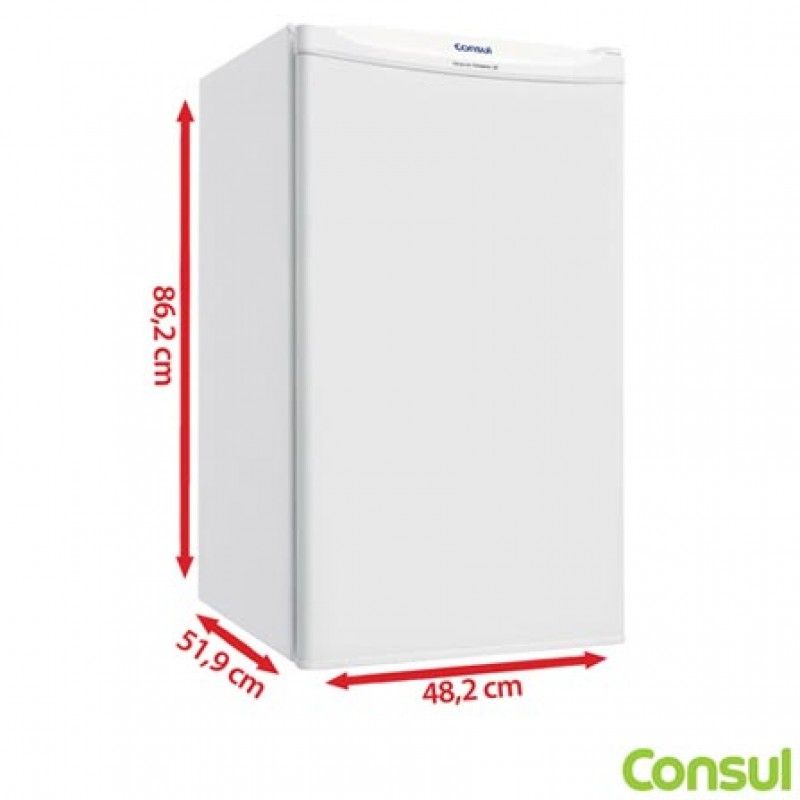 Exprese esa variación de volumen en m3 y notación científica¿Cuál sera la capacidad del electrodoméstico en litros?La  heladera del punto anterior debe ser ubicada sobre una superficie de madera de Roble cuya resistencia a la compresión es de 580 kgf/ cm2. Teniendo en cuenta que el producto pesa 26 kgf,determina: ¿Cuál será la presión ejercida por la heladera sobre la superficie de madera? para evitar futuros daños en la superficie? El valor obtenido en el punto a- ¿Supera la resistencia de la madera de roble?Nota: Las dimensiones de la heladera siguen siendo las que se muestran en el ejercicio anterior Para la producción de uno de los componentes de aluminio de la heladera debe fundirse un fragmento de 1,233 kg de dicho material. a-Es necesario conocer la cantidad de calor necesaria para realizar esta etapa de la producción.Por un determinado sector del condensador del artefacto, circula líquido refrigerante con un caudal constante. Este sector se subdivide en dos secciones. Una de ellas de 6mm2  en la que la velocidad del fluido es de 9 m/s  y la segunda de  3 mm2  ¿Cuál será la velocidad del fluido en la sección de 3mm2? Este dato es necesario para comprobar la resistencia del material que compone este sector del condensador.¿Cuál será el caudal que circula por ese sector del condensador?Expresa el resultado en litros/s.Se requiere diseñar un molde (cubetera) de un polímero a determinar. El recipiente deberá alojar agua (hasta 173g) y soportar variaciones de temperatura que iran entre los 3°C hasta los -10°C.Es necesario determinar cuántas calorías son necesarias para que se produzca esta diferencia de temperatura en el agua (llevándola del estado líquido al sólido), para luego proceder a determinar que polímero será más adecuado utilizar en este caso.